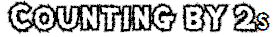 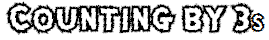 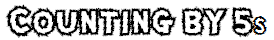 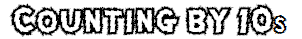 Write the first number in your maths bookNow write the next 5 numbers in the counting pattern(Use the counting guides to help you)Count by 2s starting from 8Count by 2s starting from 26Count by 2s starting from 22Count by 2s starting from 80Count by 2s starting from 56Count by 2s starting from 30Count by 2s starting from 28Write the first number in your maths bookNow write the next 5 numbers in the counting pattern(Use the counting guides to help you)Count by 3s starting from 15Count by 3s starting from 21Count by 3s starting from 66Count by 3s starting from 52Count by 3s starting from 60Count by 3s starting from 90Count by 3s starting from 39Write the first number in your maths bookNow write the next 5 numbers in the counting pattern(Use the counting guides to help you)Count by 5s starting from 15Count by 5s starting from 25Count by 5s starting from 70Count by 5s starting from 35Count by 5s starting from 55Count by 5s starting from 15Count by 5s starting from 40Count by 5s starting from 90Write the first number in your maths bookNow write the next 5 numbers in the counting pattern(Use the counting guides to help you)Count by 10s starting from 40Count by 10s starting from 70Count by 10s starting from 100Count by 10s starting from 200Count by 10s starting from 350Count by 10s starting from 750Count by 10s starting from 440Count by 10s starting from 280Write the first number in your maths bookNow write the next 5 numbers in the counting pattern(Use the counting guides to help you)Count back by 2s from 20Count back by 2s from 36Count back by 2s from 70Count back by 2s from 62Count back by 2s from 58Count back by 2s from 44Count back by 2s from 96Count back by 2s from 76Write the first number in your maths bookNow write the next 5 numbers in the counting pattern(Use the counting guides to help you)Count back by 3s from 66Count back by 3s from 93Count back by 3s from 30Count back by 3s from 52Count back by 3s from 87Count back by 3s from 58Count back by 3s from 72Count back by 3s from 78Write the first number in your maths bookNow write the next 5 numbers in the counting pattern(Use the counting guides to help you)Count back by 5s from 100Count back by 5s from 200Count back by 5s from 70Count back by 5s from 80Count back by 5s from 55Count back by 5s from 125Count back by 5s from 245Count back by 5s from 860Write the first number in your maths bookNow write the next 5 numbers in the counting pattern(Use the counting guides to help you)Count back by 10s from 100Count back by 10s from 200Count back by 10s from  280Count back by 10s from  570Count back by 10s from  360Count back by 10s from  420Count back by 10s from 130Count back by 10s from 910123456789101112131415161718192021222324252627282930313233343536373839404142434445464748495051525354555657585960616263646566676869707172737475767778798081828384858687888990919293949596979899100123456789101112131415161718192021222324252627282930313233343536373839404142434445464748495051525354555657585960616263646566676869707172737475767778798081828384858687888990919293949596979899100123456789101112131415161718192021222324252627282930313233343536373839404142434445464748495051525354555657585960616263646566676869707172737475767778798081828384858687888990919293949596979899100123456789101112131415161718192021222324252627282930313233343536373839404142434445464748495051525354555657585960616263646566676869707172737475767778798081828384858687888990919293949596979899100